(i)Contexte du projet ContexteDes études récentes menées par l'ADEME ont montré la nécessité de mettre à disposition des acteurs d’un projet de géothermie de surface des documents et outils techniques détaillés afin de garantir la qualité de mise en œuvre des installations, leur bon fonctionnement ainsi que leurs performances techniques, économiques et environnementales. Le développement de ces documents et outils techniques détaillés concerne principalement les installations de géothermie sur nappe d'eau superficielle et sur champ de sondes dans les secteurs du logement collectif et tertiaire (voire industriel et agricole) et est destiné en priorité à l’INGENIIERIE et aux BUREAUX D’ETUDES. Ce recueil de ressources documentaires initié par l’ADEME a fait l’objet d’un consensus auprès des professionnels et des parties prenantes de la filière géothermie de surface. Il s’appuie sur les règles de bonnes pratiques des professionnels ainsi que sur les normes et réglementations en vigueur applicables à la géothermie de surface principalement dans les secteurs du logement collectif et tertiaire.L’ensemble des documents et outils sont mis à disposition gratuitement des acteurs et sont téléchargeables sur le site d’informations géothermie perspectives.Objectif de la noteLe présent document FICHES D’AUTOCONTROLE fait partie de la boîte à outils techniques. Il a pour objectifs de lister les points à contrôler à chaque étape d’un projet de conception et réalisation de géothermie de surface.Etudes de conception Avant-Projet et Projet / CCTPAdéquation ressource géothermique / besoinsContenu du CCTP – Lot Sous-Sol – Cas des Forages sur nappeContenu du CCTP – Lot Sous-Sol – Cas des Sondes Contenu du CCTP – Lot SurfaceChoix des entreprises de travauxSuivi des travauxLot Sous-Sol – Cas des Forages sur nappeLot Sous-Sol – Cas des Sondes Lot SurfaceMise en service, réglage et réceptionMise en service et réglagesLot Sous-Sol – Cas des Forages sur nappeLot Sous-Sol – Cas des Sondes Lot SurfaceRéception – DocumentationLot Sous-Sol – Cas des Forages sur nappeLot Sous-Sol – Cas des Sondes Lot SurfaceExploitationLot Sous-Sol – Cas des Forages sur nappeLot Sous-Sol – Cas des Sondes Lot SurfaceL’ADEME EN BREFL'Agence de l'Environnement et de la Maîtrise de l'Energie (ADEME) participe à la mise en œuvre des politiques publiques dans les domaines de l'environnement, de l'énergie et du développement durable. Elle met ses capacités d'expertise et de conseil à disposition des entreprises, des collectivités locales, des pouvoirs publics et du grand public, afin de leur permettre de progresser dans leur démarche environnementale. L’Agence aide en outre au financement de projets, de la recherche à la mise en œuvre et ce, dans les domaines suivants : la gestion des déchets, la préservation des sols, l'efficacité énergétique et les énergies renouvelables, les économies de matières premières, la qualité de l'air, la lutte contre le bruit, la transition vers l’économie circulaire et la lutte contre le gaspillage alimentaire.L'ADEME est un établissement public sous la tutelle conjointe du ministère de la Transition écologique et solidaire et du ministère de l’Enseignement supérieur, de la Recherche et de l’Innovation. www.ademe.fr / @ademeABOUT ADEMEThe French Environment and Energy Management Agency (ADEME) is active in the implementation of public policy in the areas of the environment, energy and sustainable development. The Agency provides expertise and advisory services to businesses, local authorities and communities, government bodies and the public at large, to enable them to establish and consolidate their environmental action. As part of this work ADEME helps finance projects, from research to implementation, in the areas of waste management, soil conservation, energy efficiency and renewable energy, raw materials savings, air quality, noise abatement, circular energy transition and food wastage abatement.ADEME is a public agency under the joint authority of the Ministry for Environment, Energy and Sea and the Ministry for National Education, Higher Education and Research. 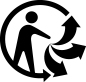 Ce qu’il faut retenirLe présent document a pour objectifs de lister les points à contrôler à chaque étape d’un projet de conception et réalisation de géothermie de surface (ou géothermie très basse énergie) pour les installations de pompe à chaleur sur nappe ou sur champ de sondes dans les secteurs du logement collectif et tertiaire (voire industriel et agricole), à savoir : En études de conception Avant-Projet et Projet / CCTPLors du choix des entreprises de travauxPendant le suivi des travauxLors des phases de mise en service, réglage et réceptionLors de l’exploitation.ELEMENTS A VERIFIERVERIFICATIONCOMMENTAIRESLe système géothermique et son appoint éventuel sont-ils dimensionnés pour couvrir les besoins du projet ?Le système géothermique n’est-il pas surdimensionné par rapport aux besoins du projet (en Puissance et en Energie) ?Le dimensionnement du système de PRODUCTION (Echangeur, Pompe A Chaleur) est-il adapté à la RESSOURCE sous-sol disponible ?Les émetteurs sélectionnés sont-ils adaptés à un projet de géothermie (nature et niveaux de température) ?La réglementation appliquée au système finalement conçu et dimensionné est-elle respectée (cadre GMI, locaux techniques) ?Compatibilité avec le SAGE (pour les opérations sur nappe)Compatibilité avec la présence de captage d’alimentation en eau potable (pour les opérations sur nappe)Absence de périmètre de protection des eauxAbsence à moins de 5 mètres des conduites d'assainissement individuelles ou collectives d'eaux usées ou transportant des matières susceptibles d'altérer la qualité des eaux souterrainesUne analyse fonctionnelle du système géothermique a-t-elle été réalisée pour les différents modes de fonctionnement envisagés sur l’année ?ELEMENTS A VERIFIERVERIFICATIONCOMMENTAIRESCoupe géologique prévisionnelleCoupe technique prévisionnelleSpécifications des matériaux utilisésDéfinition du programme de développement des foragesDéfinition du programme de pompage d’essaiContenu des analyses d’eau à réaliserDiagraphies (le cas échéant)Inspection vidéoConditions de rejet des eaux de développement et de pompage d’essaiPréconisations sur la tête de forage (étanchéité, trou d’homme, …)Limites de prestation cohérente avec le lot surfaceELEMENTS A VERIFIERVERIFICATIONCOMMENTAIRESCoupe géologique prévisionnelleSpécifications des matériaux utilisésRepérage des sondesRéférence à la norme et/ou description de l’essai de pression et du raccordementLimites de prestation cohérente avec le lot surfaceELEMENTS A VERIFIERVERIFICATIONCOMMENTAIRESDescription des équipements de la boucle géothermale (filtration, etc) selon limite de prestation avec le lot Sous-SolDescription de l’échangeur entre la partie sous-sol et surface (nappe seulement) : MatériauPuissanceRégimes de températureDescription de la Pompe A Chaleur : Puissance calorifique / frigorifique Performances (COP)Fluide frigorigène (nature et quantité ?)Description des volumes tamponRaccordements hydrauliquesAlimentation électrique de la Pompe A ChaleurAlimentation électrique des auxiliaires (Pompes, compteurs, etc.)Alimentation électrique (attente) pour raccordement pompe immergée du lot ForageRégulation de la Pompe A Chaleur, des auxiliaires (pompes de circulation, …) et de la pompe immergée de forage (pour les opérations sur nappe)Métrologie du système : Contrôle des pressionsContrôle des températuresCompteurs d’énergie thermiqueCompteurs électriquesMise en service des équipementsProgrammation de la loi d’eau de la pompe à chaleurEssais de fonctionnementDossier des Ouvrages Exécutés (DOE)Formation de l’exploitantLimites de prestation cohérente avec le lot sous-solELEMENTS A VERIFIERVERIFICATIONCOMMENTAIRESL’entreprise a-t-elle des références dans le domaine de la géothermie ?L’entreprise de surface est-elle qualifiée RGE travaux (ou qualification équivalente) ?L’entreprise de forage dispose-t-elle d’une qualification QUALIFORAGE ?L’entreprise de forage a-t-elle prévu le matériel adapté en cas d’imprévus (pompe, benne d’évacuation, …)ELEMENTS A VERIFIERVERIFICATIONCOMMENTAIRESRécépissé de télé déclarationValidité qualification de l’entrepriseRéception des DICTLa norme NFX sur les forages est-elle respectée ?Tenue du cahier de chantierEtat de propreté du chantierBalisage de la zone de travailGestion des boues de foragePrélèvement des échantillons de terrainContrôle des fournitures (tubages, graviers, ciment)ELEMENTS A VERIFIERVERIFICATIONCOMMENTAIRESRécépissé de télé déclarationValidité qualification de l’entrepriseRéception des DICTLa norme NFX sur les sondes est-elle respectée ?Tenue du cahier de chantierEtat de propreté du chantierBalisage de la zone de travailPrélèvement des échantillons de terrainTest sous pression des tuyauxRaccordement avec pente minimaleMise en place de purgeursPas de raccords mécaniques dans des zones inaccessiblesELEMENTS A VERIFIERVERIFICATIONCOMMENTAIRESCoordination des raccordements avec le lot Sous-SolVérification de la conformité du local technique pour sa destinationVérification de l’installation des équipements (et notamment respect des préconisations de mise en œuvre des équipements du fabricant)Vérification de la présence des équipements du schéma de principe et du CCTPVérification des raccordements hydrauliquesVérification des raccordements électriquesVérification de l’installation des dispositifs de sécuritéEtiquetage des équipements et des fluides (sens, nature)Vérification de la programmation (loi d’eau et régulation)ELEMENTS A VERIFIERVERIFICATIONCOMMENTAIRESRéalisation des essaisFiches de contrôle du fonctionnement des différents équipements :Métrologie (niveau nappe, température, comptage du débit et du volume)Fonctionnement de la pompe immergéeFonctionnement du variateurAsservissement du débit de la pompe immergéeFonctionnement des alarmes et défautsELEMENTS A VERIFIERVERIFICATIONCOMMENTAIRESRéalisation des essais (si raccordement à la PAC)Fiches de contrôle du fonctionnement des différents équipements :Métrologie (température)Teneur en monopropylène glycol dans le réseauEquilibrage du réseauELEMENTS A VERIFIERVERIFICATIONCOMMENTAIRESContrôle d’étanchéité de l’ensemble des circuitsContrôles électriques des raccordementsContrôles des liaisons de régulationContrôle des paramètres de régulations des équipements et du système (régulation et GTB le cas échéant)Réalisation des essais de mise en exploitationContrôle du bon fonctionnement des matérielsContrôle des niveaux de pressionContrôle des niveaux de températureELEMENTS A VERIFIERVERIFICATIONCOMMENTAIRESVérification des essais prévus au marchéFourniture des rapports d’inspection vidéo et des enregistrementsFourniture des bulletins d’analyse de l’eauFourniture du DOE avec notamment :Les comptes-rendus journaliersL’interprétation des pompages d’essai et d’injection (avec les fichiers de mesure)La liste des fournisseurs et coordonnéesLes préconisations d’exploitation et de maintenance des foragesLa remise en état du siteLa preuve du dépôt des rapports sur le site de télé déclarationPrésence de l'exploitant lors de la réceptionSignature du PV de réception des travauxELEMENTS A VERIFIERVERIFICATIONCOMMENTAIRESVérification des essais prévus au marchéFourniture du DOE avec notamment :Les comptes-rendus journaliersLe plan de localisation des sondesLa liste des fournisseurs et coordonnéesLes préconisations d’exploitation et de maintenance des foragesLa remise en état du siteLa preuve du dépôt des rapports sur le site de télé déclarationPrésence de l'exploitant lors de la réceptionSignature du PV de réception des travauxELEMENTS A VERIFIERVERIFICATIONCOMMENTAIRESRapports d’essai d’étanchéité de l’ensemble des circuitsRapport d’autocontrôles électriques des raccordementsRapport d’autocontrôles des liaisons de régulationAttestation de la charge en fluide frigorigèneRapport d’essai de mise en fonctionnement (réglage détendeur, température, débit, pression entrée/sortie, puissance électrique absorbée/ thermique fournie) Descriptif des instrumentations et compteurs d’énergie installésCertification MID des compteursAffichage du schéma de principe de l’installation globale  Vérifier que les désignations des équipements sont identiques sur les étiquetages, les plans, le système de GTB, les fiches de mise au point...	Réalisation de la formation à l’exploitant et/ou aux agents du Maître d’OuvragePrésence de l'exploitant lors de la réceptionSignature du PV de réception des travauxELEMENTS A VERIFIERVERIFICATIONCOMMENTAIRESUne offre de suivi a-t-elle bien été faite par le bureau d’études ?Présence du plan de l’installation dans la chaufferie (lisible)Présence du DOE des ouvragesPrésence du cahier de chaufferiePrésence du cahier d’intervention et état de renseignementNiveau d’eau dans le forage de productionNiveau d’eau dans le forage d’injectionTempérature forage de productionTempérature forage d’injectionDébit pompé et injectéFonctionnement de la pompe immergéeEncrassement de la filtrationELEMENTS A VERIFIERVERIFICATIONCOMMENTAIRESUne offre de suivi a-t-elle bien été faite par le bureau d’études ?Présence du plan de l’installation dans la chaufferie (lisible)Présence du DOE des ouvragesPrésence du cahier de chaufferiePrésence du cahier d’intervention et état de renseignementTempérature entrée PACSortie PACConcentration en monopropylène glycolELEMENTS A VERIFIERVERIFICATIONCOMMENTAIRESUne offre de suivi a-t-elle bien été faite par le bureau d’études ?Mise en place d’un contrat d’exploitation de l’installationNombre de visites de contrôles conformes à la périodicité de chaque équipement installésMise en place d’un relevé des compteurs : passage mensuel sur site si compteurs manuels ou enregistrement si télé-relevésMise en place d’un livret de chaufferie pour le suivi des interventionsMise en place d’un tableau de bord de suivi des performances de l’installation